TURMA_______         		GRUPO Nº. _______  		DATA:_____/_____/______    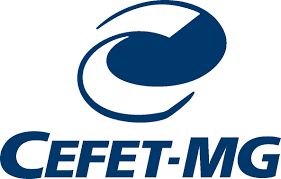 ConceitosTorqueCondições de equilíbrio de um corpo rígidoMateriaisTripé, hastes, presilhas e garras universais; Barra de momento e massas aferidas; Régua de 
1000 mm; dinamômetro.Procedimentos / Desenvolvimento Uma das Leis de Newton, quando aplicadas para objetos puntuais (de pequenas dimensões em relação aos demais, por exemplo, um carro em relação à Terra, uma pessoa em relação ao tamanho de uma cidade, ...) afirma que se a RESULTANTE de forças sobre este objeto for ZERO, ele estará em EQUILÍBRIO estático (repouso) ou dinâmico (m.r.u.). Mas e quando o objeto não for puntual? Ele estará em equilíbrio caso a soma das forças seja zero? Alguma modificação é necessária na Lei? Para explorar esta questão, faça o que se pede.Sob a mesa do laboratório encontra-se uma barra de metal e um pequeno gancho preso em um suporte (figura abaixo). 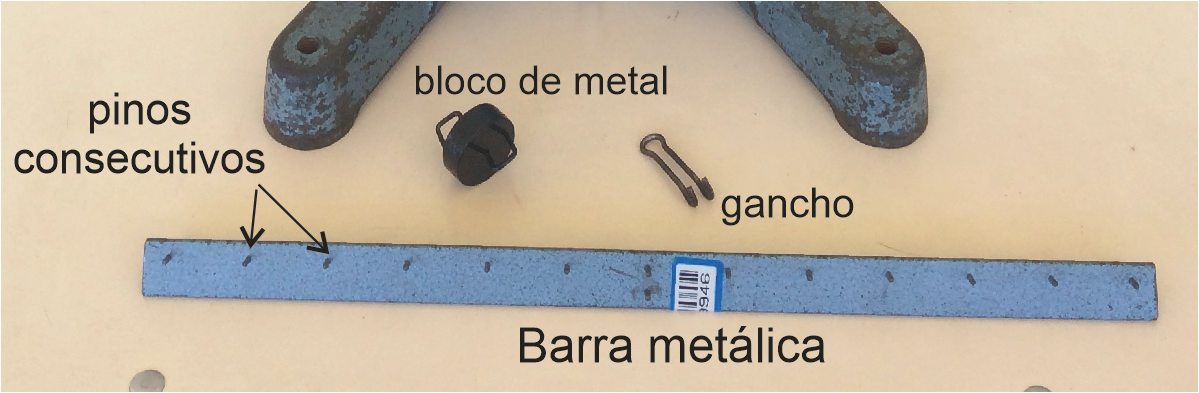 Utilize o dinamômetro e meça o peso da barra metálica e do bloco de metal. Com a régua meça a distância entre 2 pinos consecutivos da barra. Pbarra = _________ N.	Distância d entre os pinos consecutivos da barra = _______ cm. Pbloco = _________ N.Pendure a barra pelo pino superior central e coloque-a na posição horizontal. EXPLIQUE por que a barra não gira no sentido horário ou anti-horário. ______________________________________________________________________________________________________________________________________________________________________________________________________________________________________________________________________________________________________________________________________________________________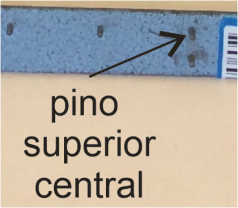 Deixe o gancho para a posição central superior no suporte. Faremos algumas explorações com o objetivo de sempre manter a barra em equilíbrio na posição horizontal. Para facilitar, numeraremos os pinos da barra de acordo com o desenho abaixo. 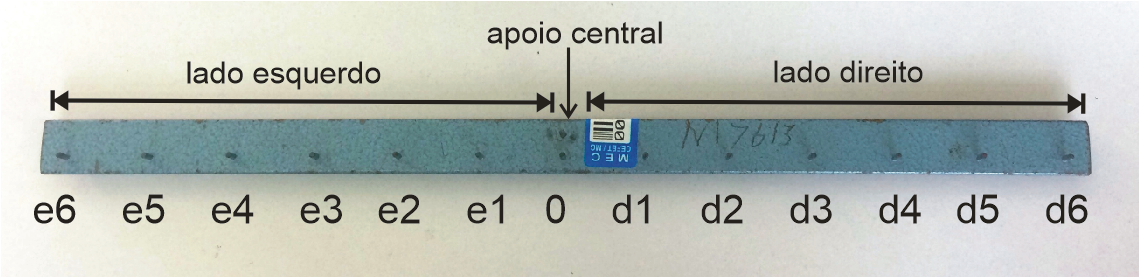 Os pinos do lado esquerdo foram numerados com a letra "e" e do lado direito com a letra "d". A coluna 1 do QUADRO DE RESPOSTAS 1, abaixo, indica a posição em que um determinado número de blocos deve ser colocado. O seu grupo deverá discutir e propor soluções para que, após solta, a barra continue na horizontal, sem girar. 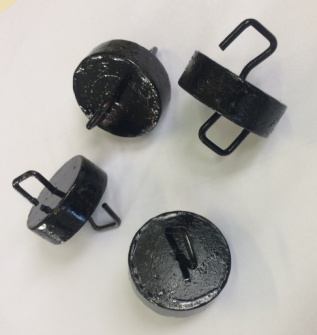 Sua resposta deve explicitar quantos blocos utilizou e em que posição os mesmos devem ser colocados. Quando a instrução pedir 2 blocos juntos, eles devem ser colocados na mesma posição e 2 blocos separados devem ser colocados - necessariamente - em posições diferentes. Sua resposta deve ser colocada na coluna 2. QUADRO DE RESPOSTAS 1O grupo consegue formular, em termos simples, qual condição geral deve ser satisfeita para que a barra permaneça em equilíbrio, para os casos acima realizados?_________________________________________________________________________________________________________________________________________________________________________________________________________________________________________________________________________________________________________________________________________________________________________________________________________________________________________Formulação MatemáticaVamos agora escrever as respostas que você desenvolveu no quadro anterior, mas com uma formulação matemática. Uma importante grandeza física no estudo do equilíbrio de corpos extensos é o momento ou torque (). O módulo desta grandeza será inicialmente definido pelo produto força x distância, ou seja,  = F . d.  Observe que a unidade de torque, no sistema internacional é newton x metro (N.m). 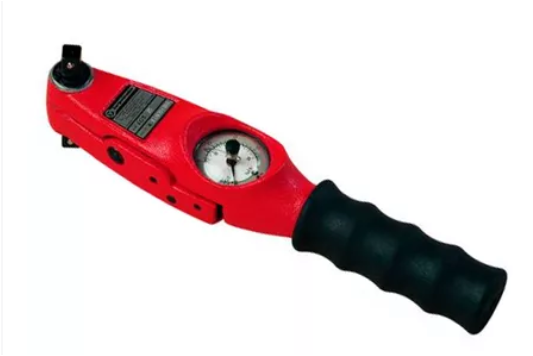 O aparelho da figura 1 mostra um torquímetro de relógio, no qual uma pessoa ao apertar um parafuso, pode exercer o torque correto para não danificar o parafuso, prendendo-o com segurança.O QUADRO DE RESPOSTAS 1 do item 4 será refeito, agora substituindo os valores numéricos das forças obtidas em determinadas posições pelo torque correspondente a cada par de forças-distância. Por convenção, consideraremos os torques realizados no sentido horários como negativos e, os realizados no sentido anti-horário, como positivo. Preencha então, cada parte das colunas 1 e 2, calculando o valor do torque associado a cada uma das forças. Não se esqueça de colocar o sinal adequado.  Use como unidade o newton x centímetro (N.cm)QUADRO DE RESPOSTAS 2O grupo consegue formular, com suas próprias palavras, qual condição deve ser satisfeita para que a barra permaneça em equilíbrio, para os casos acima realizados, utilizando agora termos como torque de uma força, torque total, ...?________________________________________________________________________________________________________________________________________________________________________________________________________________________________________________________________________________________________________________________________________________________________________________________________________________________________________________________A figura abaixo representa 2 objetos extensos que realizam o movimento de translação e rotação. De forma simplificada dizemos que na translação o deslocamento dos pontos forma linhas que são retas paralelas entre si, enquanto na rotação, o deslocamento dos pontos formam linhas circulares com centro comum. 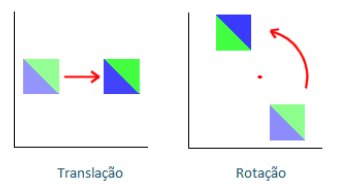 Quais devem ser então as condições para que um objeto extenso permaneça em equilíbrio de translação e rotação?COMPONENTESCOMPONENTES1.__________________________________4.___________________________________2. __________________________________5. ___________________________________3. __________________________________6. ___________________________________Coluna 1 Coluna 2Situação 1 um bloco está na posição e3.Solução 1 (utilize apenas 1 bloco):Situação 2um bloco está na posição e3 e outro na posição d5.Solução 2 (utilize 2 blocos separados):Situação 3um bloco está na posição e4.Solução 3A (utilize apenas 1 bloco):Situação 3um bloco está na posição e4.Solução 3B (utilize 2 blocos juntos):Situação 3um bloco está na posição e4.Solução 3C (utilize 2 blocos separados):Situação 4:um bloco está na posição e2 e outro na posição e4.Solução 4A (utilize apenas 1 bloco):Situação 4:um bloco está na posição e2 e outro na posição e4.Solução 4B (utilize 2 blocos juntos):Situação 5:um bloco está na posição e6 Solução 5A (utilize 3 blocos juntos): Situação 5:um bloco está na posição e6 Solução 5B (utilize 2 blocos juntos e um bloco separado): Situação 5:um bloco está na posição e6 Solução 5C (utilize 3 blocos separados): Coluna 1Coluna 2Situação 1Situação 2Situação 3Situação 3Situação 3Situação 4:Situação 4:Situação 5:Situação 5:Situação 5:Equilíbrio de translaçãoEquilíbrio de rotação